БІЛОЦЕРКІВСЬКА МІСЬКА РАДАКИЇВСЬКОЇ ОБЛАСТІР І Ш Е Н Н Явід 29 червня 2017р.								№ 962-34-VIIПро припинення терміну дії договору оренди землі від 17 листопада 2015 року № 118з фізичною особою-підприємцем Шматковим Олександром МиколайовичемРозглянувши заяву фізичної особи - підприємця, протокол постійної комісії з питань  земельних відносин та земельного кадастру, планування території, будівництва, архітектури, охорони пам’яток, історичного середовища та благоустрою від 30 травня 2017 року № 87, відповідно до ст. 12, п. а) ч. 1 ст. 141 Земельного кодексу України,  ст. 31 Закону України «Про оренду землі», ст. 26 Закону України «Про місцеве самоврядування в Україні», міська рада вирішила:          1. Припинити договір оренди землі з фізичною особою-підприємцем Шматковим Олександром Миколайовичем під розміщення виробничих приміщень по бульвару Михайла Грушевського (бувший 1-го Травня), 13 частина нежитлової будівлі літера «Ж», площею 0,5024 га, кадастровий номер: 3210300000:04:004:0069, який укладений 17 листопада 2015 року № 118 на підставі підпункту 1.13 пункту 1 рішення міської ради від 20 серпня 2015 року за № 1534-78-VI «Про передачу земельних ділянок в оренду», та зареєстрований в Державному реєстрі речових прав на нерухоме майно, як інше речове право від 11.12.2015 року № 12711123, відповідно до п. а) ч. 1 ст. 141 Земельного кодексу України, а саме: добровільна відмова від права користування земельною ділянкою. 2. Особі, зазначеній в цьому рішенні звернутися до управління регулювання земельних відносин Білоцерківської міської ради для укладання додаткової угоди до даного договору оренди землі відповідно до даного рішення, а також оформити інші документи, необхідні для вчинення цієї угоди.         3. Особі, зазначеній в цьому рішенні, зареєструвати припинення права оренди земельної ділянки в порядку, визначеному чинним законодавством України.4. Контроль за виконанням цього рішення покласти на постійну комісію з питань  земельних відносин та земельного кадастру, планування території, будівництва, архітектури, охорони пам’яток, історичного середовища та благоустрою.Міський голова                                          	         Г.А. Дикий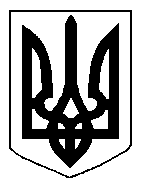 